Консультативный комитет по защите правДевятая сессияЖенева, 3-5 марта 2014 г.ОПЫТ КОСТА-РИКИ: НАЦИОНАЛЬНЫЙ ПРОЕКТ «СОЗДАНИЕ КУЛЬТУРЫ УВАЖЕНИЯ ИНТЕЛЛЕКТУАЛЬНОЙ СОБСТВЕННОСТИ»Луис Хименес Санчес, заместитель Генерального директора Национального реестра Коста-Рики, и Габриэла Зуньига Бермудес, руководитель Департамента институционального прогнозирования Национального реестра Коста-Рики	За последние пятнадцать лет в Коста-Рике кардинально поменялось представление об интеллектуальной собственности (ИС) и отношение к ней. Область, которая ранее была доступной лишь ограниченному кругу пользователей, приобрела приоритетное значение в масштабах всей страны.	Таким образом, за последние несколько лет Министерство юстиции и мира – орган по надзору за деятельностью национального ведомства интеллектуальной собственности и особенно Национального реестра, включающего в себя Реестр объектов промышленной собственности и Реестр объектов авторского права и смежных прав,– провело существенную модернизацию деятельности этих организаций с целью предоставить им современные правовые, технические и финансовые средства для выполнения их обязанностей по реализации комплексного подхода к интеллектуальной собственности.	В соответствии с такой концепцией национального развития был принят комплекс законов и постановлений, регулирующих сферу интеллектуальной собственности, включая авторское право и смежные права. В этих законах и постановлениях установлен ряд правил, разработанных в соответствии с международными стандартами в области охраны прав, в частности, недавно принятым Пекинским договором по аудиовизуальным исполнениям, который был подписан 26 июня 2012 г., и Марракешским договором об облегчении доступа слепых и лиц с нарушениями зрениями или иными ограниченными способностями воспринимать печатную информацию к опубликованным произведениям, который был подписан 28 июня 2013 г.	Эти правила, а также гибкое и плодотворное сотрудничество со Всемирной организацией интеллектуальной собственности (ВОИС) позволили Национальному реестру разработать надежные и гибкие планы деятельности по практической реализации новой концепции Коста-Рики.	В частности, следует отметить те усилия, которые Коста-Рика предпринимает с целью создания условий для развития культуры уважения интеллектуальной собственности. Мы убеждены в том, что деятельность именно в сфере образования и профессиональной подготовки населения позволит стране задействовать потенциал продуктов творчества и интеллектуального труда на благо развития. По этой причине связи Реестр объектов промышленной собственности и Реестр объектов авторского права и смежных прав в настоящее время занимаются реализацией различных планов и проектов в области обучения/информирования/профессиональной подготовки населения. Целевая аудитория этих проектов включает учащихся школ и студентов вузов, сотрудников государственных и частных учреждений и даже руководителей малых и средних предприятий (МСП).	Что касается защиты прав интеллектуальной собственности, правительство Коста-Рики стремится подавать положительный пример своей конкретной деятельностью по трем направлениям:  принятие современной законодательной базы для охраны прав: в частности, мы с гордостью сообщаем о принятии Закона о порядке защиты прав интеллектуальной собственности, благодаря чему судебные органы страны приобрели ценные инструменты для обеспечения защиты прав;принятие Указа, регулирующего охрану программного обеспечения в центральных органах власти, в котором говорится, что весь центральный аппарат власти предпринимает необходимые меры для профилактики и борьбы с незаконным использованием компьютерных программ в соответствии с положениями об авторском праве, закрепленными в Законе об авторском праве и смежных правах и поправках к нему, а также в Законе процедурах правоприменения, которые отражают соответствующие положения международных соглашений, в том числе Соглашения по торговым аспектам прав интеллектуальной собственности (ТРИПС), а также актуальные элементы действующего законодательства других стран;создание Межучрежденческой комиссии по охране интеллектуальной собственности (МКОИС), которая была официально учреждена исполнительным указом № 35631-J-COMEX-MICIT-SP-H, опубликованным в номере 232 официального бюллетеня от 1 декабря 2009 г.	Очевидно, что МКОИС является наиболее влиятельной национальной организацией в области интеллектуальной собственности, поскольку представляет государственный сектор и может в будущем трансформироваться в площадку для диалога с частным сектором.	Комиссия была учреждена с целью содействия функционированию механизма межучрежденческой координации для активизации сотрудничества в области интеллектуальной собственности между различными правительственными учреждениями. Основная задача состоит в укреплении механизмов координации и сотрудничества между входящими в Комиссию учреждениями, а также другими органами и организациями как государственного, так и частного сектора, с целью оказания консультативной и иной помощи в эффективном применении положений законодательства Коста-Рики в области интеллектуальной собственности.В состав МКОИС входят:– 	представители следующих министерств: юстиции, внешней торговли, общественного порядка и безопасности, науки и техники;– 	представители следующих учреждений: Национального реестра объектов авторского права и смежных прав, Реестра объектов промышленной собственности, а также Главного таможенного управления при Министерстве финансов;– 	представители судебных департаментов следующих органов: прокуратуры, Агентства судебных расследований и Escuela Judicial (Школа судейских кадров). 
	Помимо трех перечисленных выше направлений, наша страна также осуществила ряд не менее важных мер по укреплению и обеспечению соблюдения законов в области ИС, о которых пойдет речь ниже.A.	Торжественное открытие нового здания служб интеллектуальной собственности 	Торжественное открытие одного из самых современных зданий в стране – нового здания служб интеллектуальной собственности – состоялось 26 января 2012 г. На церемонии открытия присутствовали Президент Республики Лаура Чинчилья Миранда и ряд высших должностных лиц государства. В этом новом здании за счет использования самых современных средств и технологий созданы идеальные условия для деятельности сотрудников подразделений ИС, что, безусловно, положительно скажется на повышении качества обслуживания пользователей. 	В церемонии открытия приняли участие также сотрудники государственных органов, пользователи, представители СМИ, персонал МКОИС, сотрудники Национального академического консорциума по интеллектуальной собственности, представители органов управления и многие другие гости.В.	Национальная стратегия в области интеллектуальной собственности (нсис)	Национальная стратегия в области интеллектуальной собственности была учреждена по итогам соглашения, достигнутого в ходе Первой конференции на уровне министров государств Центральной Америки по вопросам государственной политики и интеллектуальной собственности, которая проводилась в Гватемале 2 декабря 2010 г. Министерством юстиции и мира при участии ВОИС.	Общая цель стратегии заключается в «укреплении стратегического использования ИС в научно-исследовательских, деловых и творческих проектах, что позволит выработать у общественности понимание важной роли ИС, повысить конкурентоспособность производственного сектора за счет применения ИС и оказать содействие социальному, экономическому и культурному развитию страны».	В ее основу заложены пять стратегических целей:–	создание условий для ускорения темпов производства объектов ИС в масштабах страны;–	укрепление институциональной базы ИС;–	участие в реализации образовательных и информационно-разъяснительных программ, призванных повлечь за собой изменения в национальной культуре и способствовать формированию представления об ИС как механизме повышения конкурентоспособности;–	совершенствование механизмов защиты прав ИС; и–	разработка механизмов непрерывного контроля и оценки соответствия НСИС.	В апреле 2012 г. в рамках мероприятий, приуроченных к Международному дню интеллектуальной собственности в этом году, в новом современном здании служб интеллектуальной собственности состоялась официальная презентация НСИС, а также торжественное открытие Академии интеллектуальной собственности Коста-Рики.	В торжествах приняли участие высокопоставленные представители национальных и международных органов, в числе которых присутствовал г-н Джеффри Онияма, заместитель Генерального директора ВОИС.С.	Академия интеллектуальной собственности Коста-Рики (АКОПИ)	Академия интеллектуальной собственности Коста-Рики (АКОПИ), учрежденная на базе МКОИС, была официально открыта 19 апреля 2012 г. Академия создана совместными усилиями целого ряда национальных и международных органов – представителей государственного и частного сектора. В настоящее время группа учредителей Академии включает Escuela Judicial, Технический университет Коста-Рики, Университет Коста-Рики, Группу по управлению знаниями и их передаче посредством инноваций, Национальную ассоциацию фармацевтической промышленности, Ассоциацию юристов Коста-Рики, Ассоциацию специалистов в области интеллектуальной собственности, Школу бизнеса INCAE, Национальный реестр, Палату информационных и коммуникационных технологий, Министерство науки, техники и телекоммуникаций, Tribunal Registral Administrativo (Административный суд), Североамериканскую торговую палату, Торговую палату Коста-Рики, Совет по содействию конкурентоспособности, Мадридский университет имени Карлоса III, Министерство юстиции и мира, Ведомство по делам передачи технологии и внешним сношениям Национального университета, а также Совет судей государств Центральной Америки.	Цель АКОПИ заключается в повышении осведомленности общественности о важной роли охраны интеллектуальной собственности как главного стимула для поддержания конкурентоспособности в производственном секторе и содействия социально-экономическому развитию.	С самого начала Академия весьма успешно занимается реализацией программ обучения при участии партнеров, которые благодаря Академии устанавливают связи и создают весьма эффективную сеть, что также отражается в базах данных партнерских учреждений.	Аналогичным образом ведется работа по укреплению логотипа и бренда Академии. Кроме того, дважды в год выходит недавно учрежденный «Цифровой информационный бюллетень АКОПИ» – интерактивное, доступное и удобное средство связи, которое широко распространяется посредством партнерских баз данных.	Следует отметить, что недавно ВОИС оказала АКОПИ помощь в подготовке инструкторов для разработки инициативной модели академии, которая будет сочетать в себе участие и интересы представителей самых разных отраслей.I.	МЕРОПРИЯТИЯ И СОБЫТИЯ	Профессиональная подготовка и углубление профильных знаний являются важнейшими аспектами обеспечения уважения интеллектуальной собственности. По этой причине Национальный реестр ежегодно проводит мероприятия по обучению представителей различных отраслей и повышению их осведомленности в вопросах интеллектуальной собственности с целью создания «культуры уважения к интеллектуальной собственности», чему способствует действенная помощь ВОИС.	В рамках этой инициативы была проведена серия обучающих мероприятий в области ИС для различных групп участников на национальном и международном уровне, а также ряд региональных мероприятий. Ниже приводится описание наиболее значимых мероприятий из числа проведенных за последние три года.A.	Первый субрегиональный семинар по вопросам интеллектуальной собственности и спорта 	Этот субрегиональный семинар, участие в котором приняло свыше 150 человек, включая международных докладчиков, был организован в 2012 г. Национальным реестром совместно с Институтом спорта и досуга Коста-Рики (ICODER), ВОИС и Академии интеллектуальной собственности Коста-Рики.B.	Региональный семинар по теме «Обеспечение уважения интеллектуальной собственности в Центральной Америке» 	В Региональном семинаре по теме «Обеспечение уважения интеллектуальной собственности в Центральной Америке», который состоялся 16 октября 2013 г., приняло участие около 150 человек. Мероприятие было организовано при участии ВОИС.	В своих докладах национальные и международные специалисты коснулись таких важных тем, как глобальная перспектива в области контрафакции и пиратства с точки зрения таможенных служб, оценка масштаба и степени воздействия актов нарушения прав ИС в регионе, пиратство в области авторского права и его последствия, мнение и восприятие потребителей, а также информационно-просветительская работа с населением.	Два тематических заседания были посвящены роли таможенных, полицейских и судебных органов и ведомств ИС.C.	Подготовительное совещание экспертов высокого уровня по вопросам интеллектуальной собственности 	Данное совещание, в котором приняли участие делегаты стран Центральной Америки, состоялось 14 октября 2013 г.	Совещание проводилось с целью выработки рекомендаций и предложений, касающихся интеллектуальной собственности, для использования в качестве материалов Третьего совещания министров стран Центральной Америки, которое должно было состояться на следующий день и в котором приняли участие министры и заместители министров стран Центральной Америки, а также высшее руководство ВОИС.D.	Третье совещание на уровне министров по теме «Управление интеллектуальной собственностью, творчество и инновации:  развитие предпринимательства в настоящем и будущем» 	В указанном мероприятии, которое состоялось 15 октября 2013 г., принял участие Генеральный директор ВОИС г-н Фрэнсис Гарри.	В ходе совещания был достигнут ряд важных договоренностей, в том числе о следующем:содействие творчеству, инновациям и развитию системы интеллектуально собственности, а также освещение их роли в социально-экономическом развитии Центральноамериканского региона;первоочередная реализация национальных стратегий в области интеллектуальной собственности для поощрения творчества и инноваций в странах региона в соответствии с национальными целями в области социально-экономического развития;предоставление национальным ведомствам ИС полномочий по созданию субрегиональной сети центров поддержки технологии и инноваций (ЦПТИ), которые будут работать на основе самофинансирования и предоставлять широкий перечень услуги. Оснащенность технологиями позволит таким центрам осуществлять деятельность во всех странах субрегиона. Сеть ЦПТИ будет оказывать бенефициарам на местах специализированную техническую помощь в связи с получением прав интеллектуальной собственности (ПИС), их охраной, осуществлением и управлением ими, а также содействуя появлению новых технических знаний и активизации процесса передачи технологии;содействие созданию программ подготовки инструкторов в области интеллектуальной собственности на национальном и субрегиональном уровнях в сотрудничестве с Академией ВОИС, создание центральноамериканской сети инструкторов, разработка обучающих материалов для преподавания дисциплин интеллектуальной собственности, разработка программ подготовки по вопросам управления интеллектуальной собственностью, а также содействия творчеству и инновациям с особым акцентом на сферу научных исследований, образования и производства, тем самым содействуя конкуренции, взаимодополняемости отраслей и развитию предпринимательства;содействие образованию союзов национальных ведомств ИС и органов, ответственных за стимулирование микро-, малых и средних предприятий (МСП), с целью включения такого аспекта, как использование интеллектуальной собственности, в национальные программы поддержки МСП, таким образом обеспечивая широкое участие в таких программах производственного сектора.II.	НАЦИОНАЛЬНАЯ СТРАТЕГИЯ В ОБЛАСТИ ПРОПАГАНДЫ И ПООЩРЕНИЯ ИСПОЛЬЗОВАНИЯ ИНТЕЛЛЕКТУАЛЬНОЙ СОБСТВЕННОСТИ	В конце 2012 г. началась работа по предварительному анализу ситуации и координации деятельности с ВОИС для совместной выработки среднесрочной национальной стратегии в области пропаганды и поощрения использования интеллектуальной собственности. Эта инициатива берет начало в национальной стратегии в области ИС, одним из главных аспектов которой является распространение знаний об ИС и поощрение использования ИС в масштабах страны.	В июне 2013 г. нашу страну посетил представитель Отдела институционального планирования ВОИС в целях оказания содействия в разработке стратегии Национального реестра.	Был проведен семинар-практикум с участием должностных лиц Департамента институционального прогнозирования Национального реестра. Этот Департамент занимается разработкой программы создания фирменного стиля Реестра и реализует национальную коммуникационную стратегию.	Для определения потребностей, проблем и мнений различных профессиональных органов были созданы три целевые группы, куда вошли ранее отобранные ключевые партнеры – представители этих органов, что позволило внести большой вклад в разработку стратегии. Кроме того, группы смогли изучить деятельность Национального реестра в области ИС, а также предоставляемые ВОИС практические средства.	Целевые группы были созданы для охвата:представителей государственных и частных учреждений, деятельность которых связана с ИС;сотрудников судебных органов (судей и Escuela Judicial); ижурналистов, работающих в Коста-Рике.	В августе 2013 г. национальная коммуникационная стратегия в области ИС получила дальнейшее развитие с целью обучения, информирования и подготовки по вопросам ИС различных партнеров в системе ИС в соответствии с концепцией учреждения в области ИС, которая гласит: «создание в Коста-Рике культуры уважения интеллектуальной собственности».	Эта стратегия включает деятельность, направленную на семь главных целевых групп, а именно:лица, ответственные за выработку политики: повышение осведомленности о преимуществах системы интеллектуальной собственности в контексте устойчивого социально-экономического развития;общественность:  углубление знаний, привлечение интереса, повышение осведомленности, формирование уважения и признания ценности прав интеллектуальной собственности;дети и молодежь (ученики младших, средних и старших классов): воспитание поколения новаторов и творческих личностей, которые уважают и применяют ИС;сотрудники правоохранительных органов: повышение осведомленности о значении прав интеллектуальной собственности для социально-экономического развития, укрепление безопасности путем раскрытия преступлений в области интеллектуальной собственности и привлечении к ответственности за них, а также сокращение судебных издержек и сроков рассмотрения дел;академические учреждения и научно-исследовательские центры: повышение осведомленности о преимуществах применения системы ИС для преподавателей, студентов и исследователей;частный сектор (с особым вниманием МСП и авторам произведений): содействие пониманию и использованию системы ИС для вклада в рост национальной экономики;средства массовой информации: необходимо заручиться поддержкой социальных сетей, которые играют важную роль в реализации стратегии – их заинтересованность в проекте и осознание его важности для страны играют ключевую роль.III.	информационно-просветительская деятельность и повышение осведомленности общественности в вопросах ИС	Учитывая важную роль образования, осведомленности населения и разъяснительной работы по вопросам ИС, костариканским обществом были предприняты важные инициативы. Некоторые из них включают следующее.A.	Широкомасштабная кампания по рекламированию услуг Национального реестра, 2011-2015 гг.	В соглашении J526, которое было достигнуто в ходе очередного совещания Совета директоров Национального реестра №50-2011, было утверждено проведение широкомасштабной кампании, включающей несколько этапов.	На первом этапе по радио и телевидению транслируют серию 30-секундных роликов, а в различных печатных и электронных СМИ размещаются рекламные объявления в поддержку создания «культуры уважения интеллектуальной собственности». Выдающиеся деятели страны (послы доброй воли) выступают с положительными отзывами и убеждают аудиторию последовать их примеру, заботясь об охране своей интеллектуальной собственности и обеспечивая уважение собственности других людей. Специальные версии были созданы как для авторского права и смежных прав (с участием авторов, создателей, исполнителей и т.д.), так и для промышленной собственности (наименования мест происхождения и коммерческих знаков).	На следующем этапе была опубликована и распространена серия из семь брошюр Реестра по вопросам ИС на тему «Знания об интеллектуальной собственности». Каждая брошюра, составленная для просвещения населения, была написана доступным языком и посвящена конкретной теме. На протяжении семи недель эти брошюры выходили еженедельно в качестве вкладыша в крупнейшую газету страны «La Nación» с массовым тиражом и широким кругом читателей. Каждую неделю в газете публиковался анонс будущих материалов вкладыша, что позволило сократить расходы на распространение и обеспечить охват аудитории в масштабах всей страны.	Благодаря поддержке ВОИС в разработке национальной коммуникационной стратегии в области ИС, а также финансовой помощи, был предпринят шаг по охвату следующей возрастной группы – детей и молодежи. В сети Facebook была создана страница, на которой молодые люди могут завязывать знакомства, общаться, получать консультации и узнавать новую информацию об ИС. Для привлечения и удержания внимания юной аудитории была использована такая современная стратегия, которая предполагает проведение различных конкурсов, викторин и т.п.	Был также разработан талисман – символическая фигурка, которая использовалась при проведении рекламных кампаний, презентаций в школах, на ярмарках, в различных конкурсах и подобных мероприятий.В.	Мероприятия в рамках празднования Международного дня интеллектуальной собственности в Коста-Рике 	Каждый год в апреле Коста-Рика проводит серию мероприятий в ознаменование Международного дня ИС для различных заинтересованных сторон системы ИС, а также для широкой общественности.	Торжества в 2011 году были организованы Национальным реестров совместно с муниципалитетом Картаго с целью привлечь население города. В ходе мероприятия были обсуждены основы интеллектуальной собственности и развитие системы в будущем. В торжествах также приняли участие национальные авторы песен.–	Мероприятие посетило около 300 студентов, которые прошли обучение по вопросам интеллектуальной собственности и прослушали сведения о ее историческом развитии.–	Для большей наглядности участники погрузились в пространство «искривления времени», где состоялось представление «пещерных жителей» (cavernícola) – Черного театра, посвященное открытию доктором Клорито Пикадо порошка против змей. Кроме того, участники посетили «планетарий» – экраны, на которые посредством цифровой технологии проецировались интерактивные игры на тему охраны ИС, а также новинки робототехнической технологии.–	Участники могли оставить отпечатки ладоней на огромном холсте, который превращался в прекрасное произведение искусства. В этом мероприятие приняли участие студенты профессионально-технического училища искусств и ремесел города Картаго, а также школ имени Асенсьона Эскивеля, Хесуса Хименеса, Джулиана Волио и Уинстона Черчилля. Перед началом путешествия через туннель времени они прослушали две лекции и презентации на тему ИС, подготовленные сотрудниками Национального реестра, после чего последовало легкое угощение. В торжествах также приняли участие простые горожане, которые посещали музей и участвовали в мероприятиях на протяжении всего дня.	В ознаменование празднования Международного дня ИС в 2012 г., который проводился по теме «Новаторы-провидцы», Национальный реестр провел следующие мероприятия:официальная презентация национальной стратегии в области интеллектуальной собственности (НСИС) и торжественное открытие Академии интеллектуальной собственности Коста-Рики (АКОПИ);–	выставка «История развития интеллектуальной собственности в Коста-Рике»: эта публичная выставка была организована на базе главного здания Национального реестра. На ней были представлены такие исторические документы, как Том I журнала регистрации промышленной собственности и товарных знаков, а также другие важные документы – реестры объектов авторского права и промышленной собственности. Среди экспонатов выставки фигурировал также Том I журнала регистрации коммерческих знаков за 1896 г., в котором содержатся регистрационные записи о патентах с 1 по 907. Были также представлены записи об авторском праве, научных, литературных и художественных произведениях, начиная с 1917 г., а также запись слов и музыки «Guaria Morada». Кроме того, на выставке были представлены фотографии процесса строительства и торжественного открытия нового здания служб интеллектуальной собственности – свидетельства модернизации и важного значения ИС для страны;–	учебное мероприятие: создание культуры уважения интеллектуальной собственности. Для групп учащихся различных школ были организованы экскурсии по территории Реестра с возможностью посещения выставки. В качестве экскурсоводов выступили сотрудники Отдела институционального планирования. Их коллеги из Реестра объектов авторского права и промышленной собственности провели обучение по соответствующим вопросам;–	учебное мероприятие: содержание национальной стратегии ИС (НСИС) и презентация успешного примера использования национального патента. Для заинтересованных сторон и широкой публики было проведено обучающее мероприятие по содержанию НСИС. В качестве ведущего выступила консультант Алехандра Кастро, которая руководила работой над национальной стратегией. Кроме того, состоялось чествование доктора Роя Мора Гонсаги – выдающегося костариканского ученого, который принял участие в 40-м Международном салоне изобретений, организованном ВОИС в 2012 г. в Женеве, Швейцария, и удостоился серебряной медали за свое изобретение – современный медицинский прибор, который заменяет собой традиционный «Citofem» для мазка Папаниколау.	Национальный реестр провел торжества, приуроченные к Международному дню ИС в 2013 г., под лозунгом «Творчество: новое поколение».  На мероприятии, которое проводилось в Детском музее, присутствовали свыше 300 учеников школ столичного региона. В нем также приняли участие высшие должностные лица, в том числе заместитель министра юстиции и мира Хорхе Родригес, директор и заместитель директора Национального реестра Луис Хименес и Дагоберто Сибайя, представители реестра объектов интеллектуальной собственности и авторского права и смежных прав, представители Академии интеллектуальной собственности Коста-Рики (АКОПИ), а также Межотраслевой комиссии по вопросам интеллектуальной собственности (МКИС).	Мероприятие проводилось со следующими целями:содействие формированию культуры, в которой граждане оказывают поддержку охране прав интеллектуальной собственности;укрепление уважения прав интеллектуальной собственности отечественных авторов;предоставление информации о влиянии патентов, авторского права и товарных знаков на развитие;содействие углублению понимания положительного воздействия охраны интеллектуальной собственности на рост творчества и инноваций;чествование творческого духа и вклада авторов и новаторов в будущее развитие.	Эти цели были достигнуты в рамках театрализованного представления на тему пиратства, нарушения авторского права, важной роли творчества, а также необходимости регистрации, учета и уважения ИС. Актеры привлекли внимание аудитории своей игрой, а также исполнением цирковых элементов. Затем для гостей была проведена экскурсия по залам музея, связанным с ИС, в том числе по залу египетского искусства, лаборатории д-ра Клорито Пикадо, д-ра Франклина Чанга Диаса, музыкальному залу, посвященному творчеству великих композиторов, где сотрудник Национального реестра разъяснил, какое отношение этот зал имеет к ИС.а)	Национальный конкурс в области творчества и инноваций – 2013 г.	В качестве дополнительного мероприятия в рамках празднования Международного дня интеллектуальной собственности Национальный реестр совместно с ВОИС организовал в 2013 году Национальный конкурс в области творчества и инноваций для детей и молодежи из разных регионов страны. Юные авторы могли принять участие посредством своих произведений и изобретений в формальной процедуре получения патента на изобретения, произведения литературы, музыки и живописи и т.д.	Конкурс проходил с апреля по август 2013 г. Совместно с управлением образования в школах страны была проведена рекламная кампания с освещением правил участия в конкурсе. Кроме того, соответствующее объявление было опубликовано на веб-сайте Национального реестра и в его семи отделениях.	Вручение наград победителям конкурса в области творчества и инноваций – 2013 состоялось во второй день ярмарки изобретателей и предпринимателей. В каждой категории присуждалась первая и вторая премия, а общее число наград достигло 25.	Помимо этого, на ярмарке победители получили возможность представить свои отмеченные премией произведения и изобретения многочисленным посетителям выставки, которая проводилась в известном столичном торговом центре.С.	Ярмарка изобретателей, авторов и предпринимателей 	15 и 16 октября 2013 г. в Сан-Хосе, Коста-Рика, прошла первая ярмарка изобретателей, авторов и предпринимателей под девизом «Изобретение твоими глазами». В ней приняли участие 25 костариканских и других центральноамериканских производителей, главным образом МСП, которые представили такую продукцию, как косметику ручной работы, продукты питания без глютена, изделия из кожи, ювелирные украшения, бытовую электронику и проч. На ярмарке также присутствовал стенд Национального реестра и ВОИС, где предоставлялась информация и консультации.	На ярмарке прошло обсуждение примеров успешного применения ИС в странах Центральной Америки, а также состоялись культурно-развлекательные мероприятия с участием местных артистов, авторов и исполнителей песен, музыкальных и театральных коллективов и т.д.[Конец документа]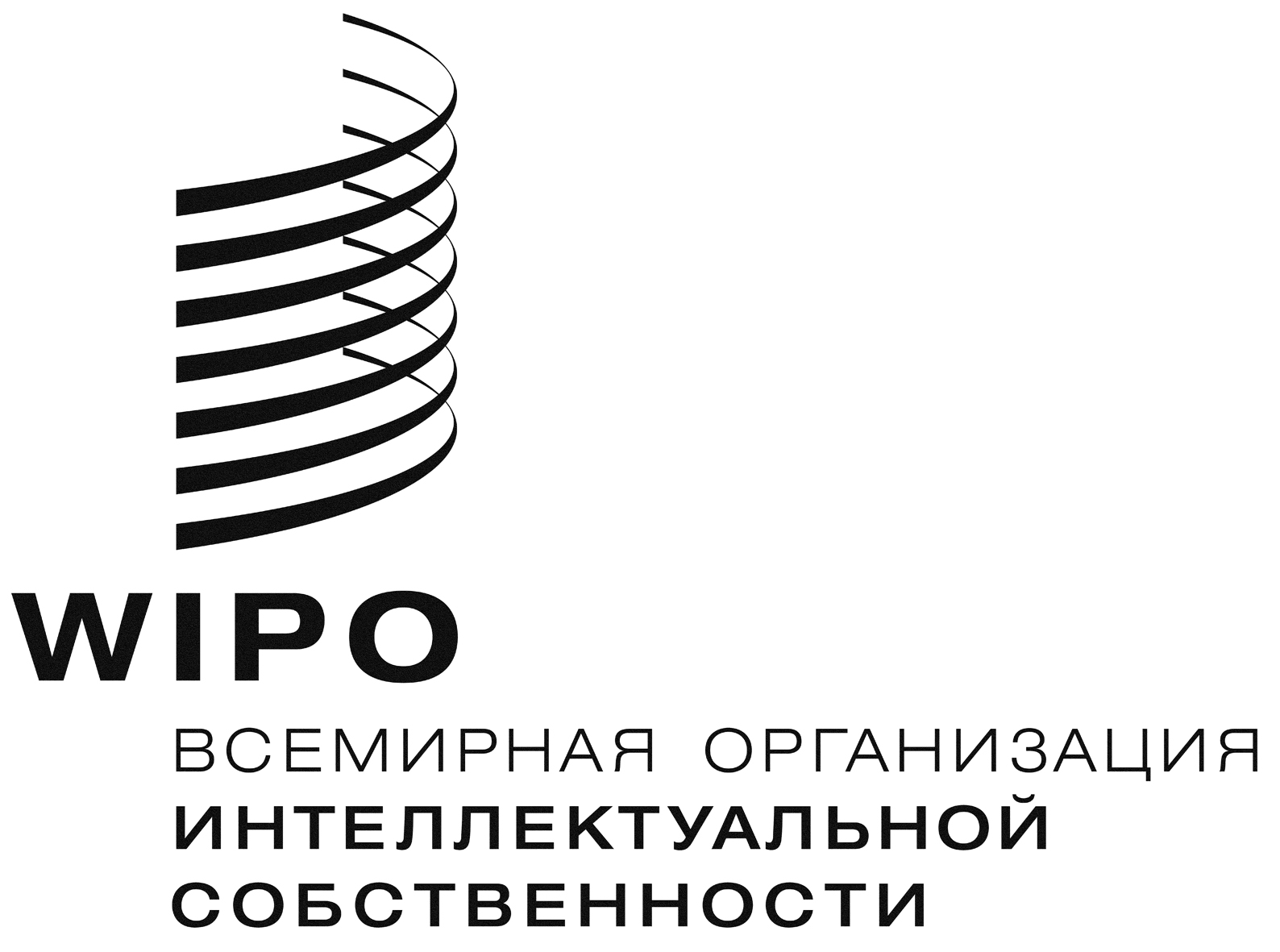 R  WIPO/ACE/9/12    WIPO/ACE/9/12    WIPO/ACE/9/12  оригинал: испанскийоригинал: испанскийоригинал: испанскийдата: 5 февраля 2014 г.дата: 5 февраля 2014 г.дата: 5 февраля 2014 г.